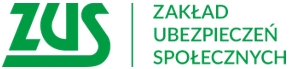 Informacja prasowa75 mln zł dla firm na poprawę bezpieczeństwa w pracyPracodawcy mogą składać wnioski o dofinansowanie projektów, które poprawią bezpieczeństwo i zmniejszą negatywne oddziaływanie szkodliwych czynników w miejscu pracy. Na ten cel przeznaczono w sumie 75 mln zł.Wnioski można składać od 1 do 30 czerwca 2021 r.  Co ważne, wysokość dofinansowania zależy od liczby osób, za które pracodawca opłaca składki na ubezpieczenia społeczne.W przypadku mikro i małych przedsiębiorstw procent dofinansowania jest największy. Mikroprzedsiębiorstwa zgłaszające do ubezpieczeń od 1 do 9 osób mogą uzyskać dofinansowanie nawet do 90 proc. wartości projektu (nie więcej niż 140 tys. zł), a małe, zgłaszające od 10 do 49 osób  do 80 proc. (maksymalnie do 210 tys. zł).Najwyższe kwotowo dofinansowanie mogą otrzymać duże zakłady, zatrudniające powyżej 250 osób. Na projekty inwestycyjno-doradcze mogą otrzymać nawet pół miliona złotych, przy czym udział procentowy dofinansowania nie może przekroczyć 20 proc. wartości projektu.W konkursie wybrane zostaną te projekty, które pozytywnie wpłyną na poprawę bezpieczeństwa pracy, zmniejszą zagrożenie wypadkami przy pracy lub chorobami zawodowymi oraz zredukują niekorzystne oddziaływanie szkodliwych czynników w pracy - mówi Marlena Nowicka – rzeczniczka prasowa ZUS w Wielkopolsce
- Projekty dotyczyć mogą m.in. zakupu maszyn, urządzeń i sprzętu chroniącego przed hałasem i drganiami mechanicznymi, promieniowaniem elektromagnetycznym, urządzeń służących poprawie bezpieczeństwa pracy na wysokości.W konkursie mogą wziąć udział przedsiębiorcy, którzy nie zalegają z opłacaniem składek na ubezpieczenia społeczne i ubezpieczenie zdrowotne, a także podatków i nie znajdują się w stanie upadłości, pod zarządem komisarycznym, w toku likwidacji lub postępowania układowego. Dofinansowanie można otrzymać nie częściej niż raz na trzy lata.Wniosek o dofinansowanie wraz z niezbędną dokumentacją należy złożyć wyłącznie w formie elektronicznej, za pośrednictwem strony prewencja.zus.pl. Co ważne, rozpatrywane będą tylko wnioski złożone do 30 czerwca.Szczegółowe warunki konkursu i dokumenty do pobrania są dostępne pod adresem www.zus.pl/prewencja oraz w Biuletynie Informacji Publicznej ZUS. Pytania dotyczące konkursu można kierować drogą elektroniczną na e-mail: konkurs@zus.pl.